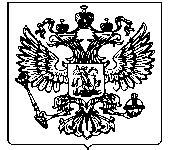         Р О С С И Й С К А Я    А К А Д Е М И Я    О Б Р А З О В А Н И Я                        НАУЧНЫЙ СОВЕТ ПО  ПРОБЛЕМАМ ЭКОЛОГИЧЕСКОГО  ОБРАЗОВАНИЯ  РАО_____________________________________________________________________________________________________105062, г. Москва, ул. Макаренко д.5/16    ecosovetrao@mail.ru Тел/факс.8 (495) 6213374; 8 916 9356541Уважаемые коллеги!Приглашаем Вас принять участие в работе выездного заседания расширенного бюро Научного совета по проблемам экологического образования Российской академии образования, которое состоится 8 декабря в г. Томске. В 2015 году Департаментом образования администрации г.Томска совместно с Факультетом глобальных процессов МГУ им. М.В. Ломоносова, ФГБНУ «Институт стратегии развития образования Российской академии образования» было создано Межрегиональное сетевое партнерство по образованию в интересах устойчивого развития «Учимся жить устойчиво в глобальном мире: Экология. Здоровье. Безопасность». Департамент образования администрации города Томска является пилотной площадкой сетевого партнерства, которая включила в себя 27 городских школ и детских садов, объединила вокруг себя муниципальные методические службы, школы, детские сады из 38 городов и поселков России и продолжает активно развиваться. Полученный богатый опыт эффективной работы сетевого педагогического сообщества представляет большой интерес для отечественного образования в связи с Распоряжением Правительства РФ №2423 от 18.12.12 об обновлении методологических оснований экологического образования и Поручениями Президента РФ №140ГС о введении во ФГОС требований к освоению базовых знаний в области устойчивого развития, а также для международного образования в связи с задачами Глобальной Программы действий по образованию для устойчивого развития. Тема заседания: «Пилотный сетевой проект экологического образования для устойчивого развития «Учимся жить устойчиво в глобальном мире. Экология. Здоровье. Безопасность» (программа УНИТВИН/ЮНЕКСО).Задачи: Изучение опыта Межрегионального сетевого партнерства «Учимся жить устойчиво в глобальном мире. Экология. Здоровье. Безопасность» (программа УНИТВИН/ЮНЕКСО) в области координации работы муниципальных методических служб  страны и сетевых форм апробации инновационных идей  новой концепции общего экологического образования для устойчивого развития. Общественное обсуждение новой концепции общего экологического образования для устойчивого развития. Принятие резолюции.            Участники заседания: члены бюро Научного совета, члены Научного совета, участники Межрегионального сетевого партнерства «Учимся жить устойчиво в глобальном мире. Экология. Здоровье. Безопасность» (программа УНИТВИН/ЮНЕКСО), представители органов власти, управления образования, природоохранных структур, координационного совета Томской области по экологическому образованию, руководители администраций и педагоги образовательных организаций общего, профессионального, дополнительного образования.     С уважением,Председатель Научного  совета 			А.Н.   Захлебный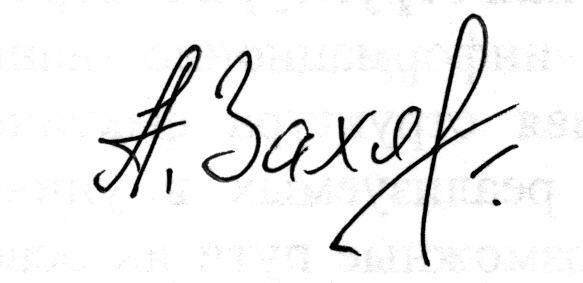 